CURRICULUM VITAESAIYYAD  AKBAR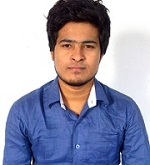 CityCo Tower, Near UAE Exchange, Electra Road,Abu Dhabi,UAE.E-Mail: Akbar123786@gmail.comMobile No  :  +971566322137 (UAE) , +918860184331 (India).Blog :    www.sayiddastaan.blogspot.com   IN UAE ON WORK VISA PERMIT       4+ YEARS OF TOTAL EXPERIENCEWorking for Coordinate Advertising and Marketing UAE as Web Application Developer.Worked for Equinox Business Solution as Senior Software Engineer. Worked for Etisalat UAE as Technical Support Engineer. Worked for Magic Software as Software Developer. Work Experience as Software Associate Trainee in Elain Technologies Pvt Ltd._________________________________________________________________________________OBJECTIVETo stabilize career in the IT Industry & obtain all required professional, technical and management skills to shape my career as good employee on higher position.
And to work in a reputable organization as a genuine member with full confidence,  honesty,  kindness and attentively to give my best. I am so Creative person ,and that the reasonI Believe that Thinking & Creating Concept & Logic is more prior than Execution.___________________________________________________________________________STRENGTHExcellent communication and interpersonal skillsConceptual person with creative and strategic thinking.Adaptability, freshness, Ability to plan & prioritize.Willingness toward Problems, And Searching Their Solutions.Quick Learner, Smart Worker, Problem Cracker.___________________________________________________________________________EDUCATIONAL QUALIFICATION___________________________________________________________________________TECHNICAL  QUALIFICATIOINSI take great pleasure in introducing myself as a professional providing IT solutions and services.
.Net , Php , C# , Java , Ado.Net , Asp.Net , Sql Server , Html5 , Css3 , Jquery, Wordpress, Ajax , Xml , Jsp , Ms Office, Team Viewer, Troubleshooting, Adobe Photoshop And Virtual Pc.I am developing websites and mobile applications on the technology platforms below: 1. Php (Core Php, .Net, Asp.Net, Full Stack Development)2. UX/UI, PSD To Html, PSD To Wordpress, Css3. Open Source Cms and E-Commerce Based Technology (Joomla, Wordpress, Drupal Etc) 4. Mobile Application Development (iOS, Android) (Web Based Only).5. Digital Marketing6. Integrations (Api Integration, Payment Gateways, E-Commerce, CMS And Plugins)7. SEO and Keywords Rich Pages Creations.8. Social Media Marketing Management and Graphic Designing.___________________________________________________________________________TOOLS   KNOWLEDGEFileZilla, Sql Server, Visual Studio, Xml Editor, NetBeans, MS Office Package, Adobe Dream Viewer,Photoshop,  Visual Web Developer, FxCop, il Disassembler, Guid Generator, Vtune, Sony Vegas Pro (Video editing tool).___________________________________________________________________________PROJECTS UNDERTAKENI Have Completed Many of the Project :Web ProjectsCreated Using Asp.Net, Php, Sql, Html5, Css, Jquery, JScript and Ajax Controls.___________________________________________________________________Windows ApplicationsAnd Lots of Windows & Web Applications i have Created With .NET & Php Technologies.___________________________________________________________________________RECENT PROJECTSB2B-uae.ae website for Free Business Listing.Tajerzone.com website for Buy and Sell Listing.
MacMillanTM Education  (Html5+Css3+Jquery).HMHTM (Houghton Mifflin Harcourt ) Digital EBook.Santillana Education (EPUB/Ebook Maker).Cambridge University (Web Based Ebooks).___________________________________________________________________________WORK EXPERIENCE / TRAININGWorking for Coordinate Advertising and Marketing UAE as Web Developer and Advertisement Designer.Worked for Equinox Business Solutions as Senior Software Engineer. (May 2016 – Dec 2016)Worked for Etisalat UAE as Technical Support Engineer. (Sep 2015 – May 2016)Worked for Magic Software as Software Developer. (June 2014 – Dec 2014)Worked as Software Associate Trainee in Elain Technologies Pvt Ltd. (Nov 2013 – May 2014)I did 3 Month of  .Net, Sql, Html5, Css3, Ajax, JavaScript, Jquery Training.Good in Technical Sales & Customer Support.Very Fluent English.___________________________________________________________________________PERSONAL DETAILSFather’s Name             :   Mr. Mumtaz AhmedDate of Birth                :   24 July, 1990.Gender                          :   Male.Nationality                    :   Indian (Born in Dubai).Passport Availability   :   YesVisa Status	         :   Work Visa Permit.Passport Number         :   M8527465Marital Status              :   Single.Hobbies                         :  Tech Savvy, Reading, Learning, Video Editing, Singing,					 Photography, Travelling, Problem Cracking, 360 Panorama.Languages Known       :   English, Hindi, Urdu.Personal Attributes      :  Team Building, Leadership, Patience, Quick  Learner,                                           Excellent Presentation and Communication Skill.Availability : Ready For Immediate Joining._________________________________________________________________________________I Hereby declare that all  the above provided information is to the best of my knowledge  & belief.Place :                                                                                     ____________________ Date :                                                                                               (Signature)DEGREESYEAR OF PASSINGBOARD/ UNIVERSITYINSTITUTION’SNAME Software Engineering2015NIITNIIT DelhiB.COM(Accounts)2013VBS Purvanchal        University,JaunpurShibli National PG Collage, AzamgarhINTERMEDIATE(12TH)2010U.PMMM Inter Collage, AzamgarhHIGH SCHOOL (10TH)2007U.PMMM Inter Collage, AzamgarhCoordiante.aeRosekazan.comB2B-uae.aeSunny-meadows.comRozalina.aeTajerZone.comPopup Ad (1000+ Popups Design)Payment Gateway IntegrationsExbss.comTechathome.bizEquinoxBusinessolutions.comArmouritsolution.comCrm.freditt.comWeTechies.onlineAPI IntegrationWelcome & Landing PagesCollage ManagementKundli Online IntegrationCRMDriver CopyPicassu Photo BrowserFixItPro PCScreen ShareCPU MonitorAnalog ClockTo Do List TaskerBattery MeterHotel ManagementText to SpeechAuto TalkerPST Reader (For Outlook)Payment Gateway Integrations